PAPER ENTRIES CLOSE 23RD AUGUST 2019ON LINE ENTRIES CLOSE 2ND SEPTEMBER 2019THE POODLE CLUB OF VICTORIA INC.57TH CHAMPIONSHIP SHOW To be held under the Rules and Regulations of the Victorian Canine Association Inc.  A copy of the Rules may be inspected at the office of the Secretary.to be held on SATURDAY 21ST SEPTEMBER 2019at KCC Park, Westernport Hwy, SkyeJudging will commence at 10.00am with Veterans’ Parade BREED classes Miniatures, Standards & ToysJudgeMr Gregory Ross (Malaysia)Entries together with cheque and Stamped Self Addressed envelope to be sent to theShow Secretary: Mrs Jo Turnley. PO Box 686.  Richmond. Vic. 3121After hours Tel: 0418 380 062. No Calls after 9.00PMpoodleclubofvictoria@hotmail.com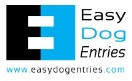 ENTRY FEESPCOV & INTERSTATE EXHIBITORS				NON MEMBERSEntry Fee:				$25.00 			$30.00Baby Puppies				$15.00 			$20.00PLEASE NOTE:   Baby Puppy entry fee - except if only entry, then 1st Entry applies for both members and non-membersCLASSES	1,2,3,4,5,10,11,18	 Dogs	     1a,2a,3a,4a,5a,10a,11a,18a   BitchesSPECIAL CLASSES   Entry Fee:		$12.0013.	Sire’s Progeny		(Minimum 2 dogs - Maximum 6 dogs)14.	Dam’s Progeny	(Minimum 2 dogs - Maximum 6 dogs)Note:  All Progeny must be entered in an ordinary Breed ClassVETERANS’ PARADE:  NO JUDGING.Please send an entry form with details along with a resume of your dog, approx. 50 words.CATALOGUE:	$15.00 ordered with entries.	$18.00 on the day.NUMBERS  to be collected on the day.      PLEASE NOTE: Rule 3.5.13.3. Every person who enters a dog in any fixture conducted under these Regulations shall be responsible for the correctness of details on the entry form.  An Affiliate shall not accept an entry that does not include all the details required by the entry form